Бастапқы медициналық-санитарлық көмек орталығының басшысы А.Н. Качееваның «Білім алушылар мен ПОҚ медициналық қызмет көрсетудің жағдайы және проблемалары туралы» ақпаратын тыңдап және талқылап ғылыми кеңес ШЕШТІ:Қазақстан Республикасы Ұлттық экономика министрінің м.а. 2015 жылғы 24 ақпандағы №128 бұйрығына сәйкес университеттің қызметкерлері мен профессор-оқытушылық құрамының медициналық тексерісі өткізілсінФакультеттер декандары,бөлімшелер жетекшілері 2017 ж. 20 тамызға дейінКорпустар, бөлімдер, кафедралар дәріқобдишалармен қамтылсын.Бастапқы медициналық-санитарлық  көмек орталықтарының бастығы,экономика және мемлекеттік сатып алу бөлімінің бастығы2017 ж. қараша айына дейінОсы шешімнің орындалуын қадағалау ғылыми жұмыс және сыртқы байланыстар жөніндегі проректор Ж.Б. Жарлығасовқа жүктелсін.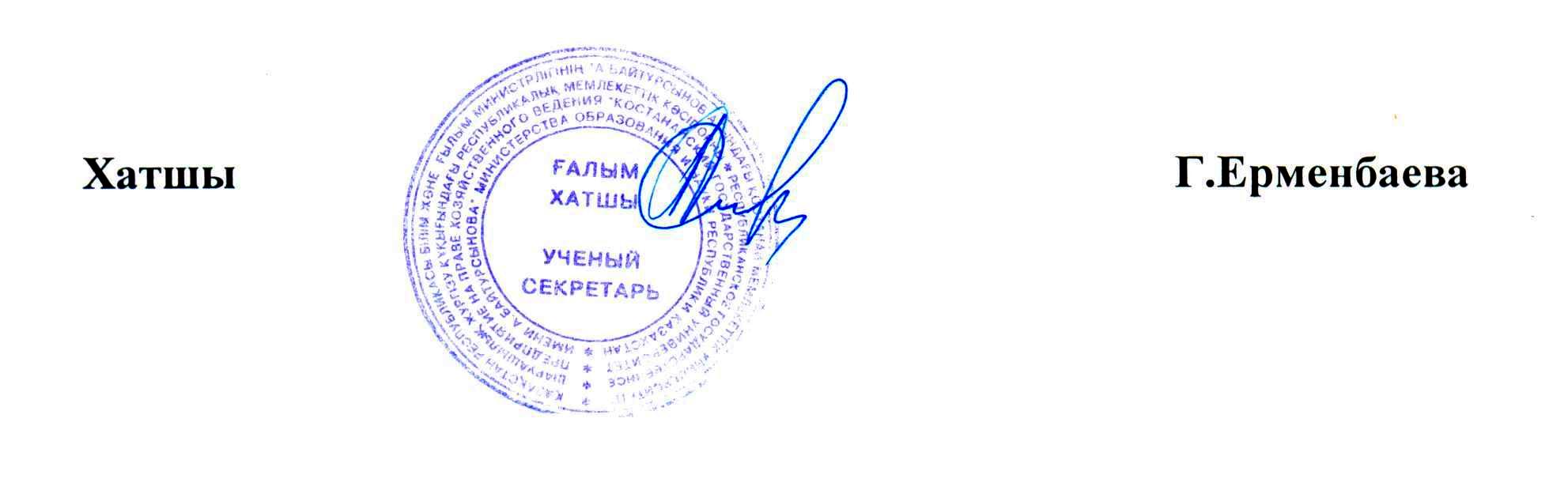 Заслушав и обсудив информацию начальника центра первичной и медико-санитарной помощи Качеевой А.Н. «О состоянии и проблемах медицинского обслуживания обучающихся и ППС» ученый советРЕШИЛ:Провести медицинский осмотр сотрудников и ППС университета согласно приказу и.о. Министра национальной экономики Республики Казахстан №128 от 24 февраля 2015 годаДеканы факультетов, руководители подразделенийдо 20 августа 2017 г.Обеспечить аптечками корпуса, подразделения, кафедры. Начальник центра первичной и медико-санитарной помощи,начальник отдела экономики и государственных закупокдо ноября 2017 г.Контроль исполнения данного решения возложить на проректора по научной работе и внешним связям Жарлыгасова Ж.Б.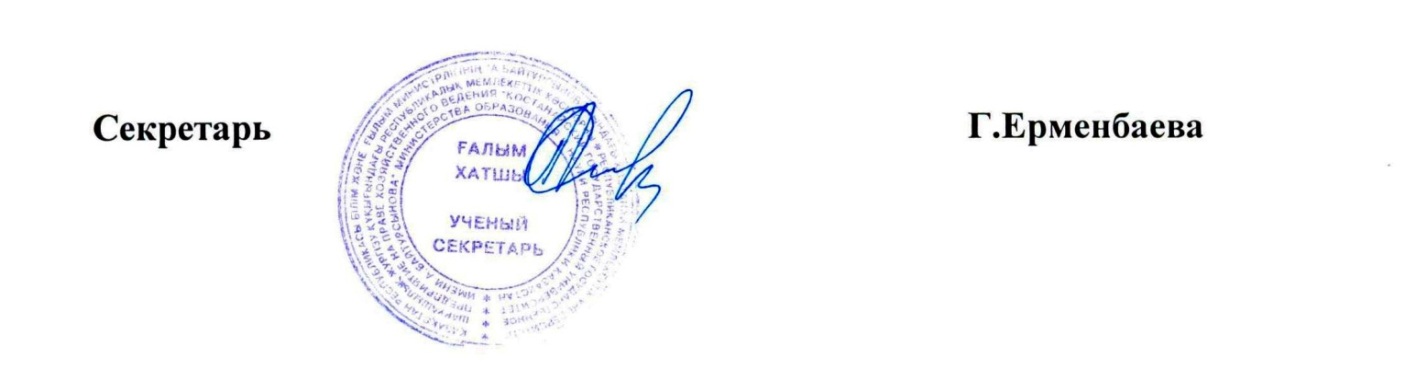 «А.Байтұрсынов атындағыҚостанай мемлекеттікуниверситеті» РМКРГП «Костанайскийгосударственный университетимени А.БайтурсыноваШЕШІМғылыми кеңестіңРЕШЕНИЕученого совета23.06.2017 ж.№ 7-2Қостанай қаласыгород Костанай«А.Байтұрсынов атындағыҚостанай мемлекеттікуниверситеті» РМКРГП «Костанайскийгосударственный университетимени А.БайтурсыноваШЕШІМғылыми кеңестіңРЕШЕНИЕученого совета23.06.2017 ж.№7-2Қостанай қаласыгород Костанай